AYSO Board Meeting Minutes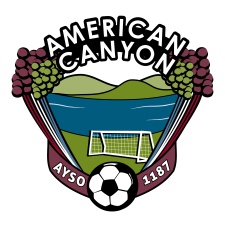 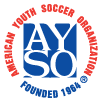 July 31, 20137:30 PM – Mi Zacetecas - American CanyonBoard MembersBoard MemberTopic	Responsible	TimeCall to Order	Board	7:30Registrar	Diehl	7:35Applicants not RegisteredWaiting ListCoaching UpdateOpen Head Coach positions	Flores/Connors/Vides/Ortiz/Segura/Behn	7:45Coaches Training – Challenger - ApprovedCoach Training Calendar Referee Update 	Jones/Vega/Burnett	8:10Referee TrainingVolunteer Status	Dugdale/ Mannor	8:15What is needed to certify a volunteer BEFORE they begin their work?Safety Issues	Naranjo	8:20	Goal repairGoal Painting/LabelsField Marking dates	Open Items	Entire Board	8:35RAP REPORTClose		8:45Sam Link, Regional Commissioner Cynthia Murphy, Treasurer Melissa Diehl, Registrar Stephanie Jones, Registrar/Fund Raising Chair Fernando Flores, Coach Administrator Kirk Connors, Coach Administrator  Derik Vides, Coach Administrator Diego Ortiz, Elite (EXTRA) Coach AdministratorTravis Behn, Coach Trainer Bruce Jones, Referee Administrator Robert Vega, Assistant Referee Administrator Alisa Riddle, Assistant Referee Administrator Duane Burnett, Assistant Referee Administrator Al Frevle, Referee Trainer Jose Naranjo, Safety Director Mellissa Dugdale, CVPA Donell Mannor, Assistant CVPA